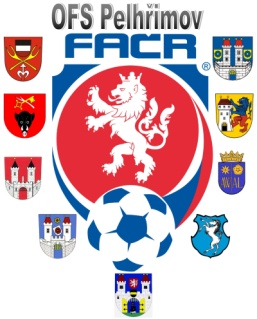 Výsledky výběru U 12, čtvrtek 19.4.2018 - Pelhřimov OFS Pelhřimov – OFS Havlíčkův Brod1. utkání 0:02. utkání 2:4 (Šlechta Miroslav, Torner Štěpán)